http://redehumanizasus.net/politica-nacional-de-humanizacao/Política Nacional de Humanização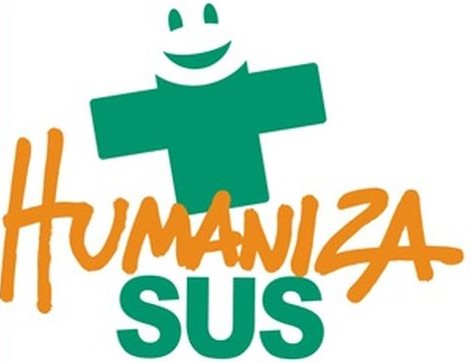 A Política Nacional de Humanização, carinhosamente chamada PNH, é uma política pública no SUS voltada para ativação de dispositivos que favoreçam ações de humanização no âmbito da atenção e da gestão da saúde no Brasil.Objetivos, princípio e métodos:A Política Nacional de Humanização da Atenção e Gestão do SUS tem como propósitos:§  Contagiar trabalhadores, gestores e usuários do SUS com os princípios e as diretrizes da humanização;§  Fortalecer iniciativas de humanização existentes;§  Desenvolver tecnologias relacionais e de compartilhamento das práticas de gestão e de atenção;§  Aprimorar, ofertar e divulgar estratégias e metodologias de apoio a mudanças sustentáveis dos modelos de atenção e de gestão;§  Implementar processos de acompanhamento e avaliação, ressaltando saberes gerados no SUS e experiências coletivas bem-sucedidas.Para isso, o HumanizaSUS trabalha com três macro-objetivos:§  Ampliar as ofertas da Política Nacional de Humanização aos gestores e aos conselhos de saúde, priorizando a atenção básica/fundamental e hospitalar, com ênfase nos hospitais de urgência e universitários;§  Incentivar a inserção da valorização dos trabalhadores do SUS na agenda dos gestores, dos conselhos de saúde e das organizações da sociedade civil;§  Divulgar a Política Nacional de Humanização e ampliar os processos de formação e produção de conhecimento em articulação com movimentos sociais e instituições.Na prática, os resultados que a Política Nacional de Humanização busca são:§  Redução de filas e do tempo de espera, com ampliação do acesso;§  Atendimento acolhedor e resolutivo baseado em critérios de risco;§  Implantação de modelo de atenção com responsabilização e vínculo;§  Garantia dos direitos dos usuários;§  Valorização do trabalho na saúde;§  Gestão participativa nos serviços.PrincípiosTransversalidadeA Política Nacional de Humanização deve se fazer presente e estar inserida em todas as políticas e programas do SUS.  A PNH busca transformar as relações de trabalho a partir da ampliação do grau de contato e da comunicação entre as pessoas e grupos, tirando-os do isolamento e das relações de poder hierarquizadas. Transversalizar é reconhecer que as diferentes especialidades e práticas de saúde podem conversar com a experiência daquele que é assistido. Juntos, esses saberes podem produzir saúde de forma mais corresponsável.Indissociabilidade entre atenção e gestãoAs decisões da gestão interferem diretamente na atenção à saúde. Por isso, trabalhadores e usuários devem buscar conhecer como funciona a gestão dos serviços e da rede de saúde, assim como participar ativamente do processo de tomada de decisão nas organizações de saúde e nas ações de saúde coletiva. Ao mesmo tempo, o cuidado e a assistência em saúde não se restringem às responsabilidades da equipe de saúde. O usuário e sua rede sócio-familiar devem também se corresponsabilizar pelo cuidado de si nos tratamentos, assumindo posição protagonista com relação a sua saúde e a daqueles que lhes são caros.Protagonismo, corresponsabilidade e autonomia dos sujeitos e coletivosQualquer mudança na gestão e atenção é mais concreta se construída com a ampliação da autonomia e vontade das pessoas envolvidas, que compartilham responsabilidades. Os usuários não são só pacientes, os trabalhadores não só cumprem ordens: as mudanças acontecem com o reconhecimento do papel de cada um. Um SUS humanizado reconhece cada pessoa como legítima cidadã de direitos e valoriza e incentiva sua atuação na produção de saúde.MétodoO HumanizaSUS, aposta na INCLUSÃO de trabalhadores, usuários e gestores na produção e gestão do cuidado e dos processos de trabalho. A comunicação entre esses três atores do SUS provoca movimentos de perturbação e inquietação que a PNH considera o “motor” de mudanças e que também precisam ser incluídos como recursos para a produção de saúde.Humanizar se traduz, então, como inclusão das diferenças nos processos de gestão e de cuidado. Tais mudanças são construídas não por uma pessoa ou grupo isolado, mas de forma coletiva e compartilhada. Incluir para estimular a produção de novos modos de cuidar e novas formas de organizar o trabalho.Mas incluir como?As rodas de conversa, o incentivo às redes e movimentos sociais e a gestão dos conflitos gerados pela inclusão das diferenças são ferramentas experimentadas nos serviços de saúde a partir das orientações da PNH. Incluir os trabalhadores na gestão é fundamental para que eles, no dia a dia, reinventem seus processos de trabalho e sejam agentes ativos das mudanças no serviço de saúde. Incluir usuários e suas redes sócio familiares nos processos de cuidado é um poderoso recurso para a ampliação da corresponsabilização no cuidado de si.Diretrizes e dispositivosDiretrizes para a implementação do HumanizaSUSA Política Nacional de Humanização atua a partir de orientações clínicas, éticas e políticas, que se traduzem em determinados arranjos de trabalho. Entenda melhor alguns conceitos que norteiam o trabalho da PNH:AcolhimentoO QUE É?Processo constitutivo das práticas de produção e promoção de saúde que implica responsabilização do trabalhador/equipe pelo usuário, desde a sua chegada até a sua saída. Ouvindo sua queixa, considerando suas preocupações e angústias, fazendo uso de uma escuta qualificada que possibilite analisar a demanda, colocando os limites necessários, garantindo atenção integral, resolutiva e responsável por meio do acionamento/articulação das redes internas dos serviços (visando à horizontalidade do cuidado) e redes externas, como outros serviços de saúde, para continuidade da assistência quando necessário.COMO FAZER?Implica prestar um atendimento com resolutividade e responsabilização, com uma postura de escuta e compromisso em dar respostas às necessidades de saúde trazidas pelo usuário que inclua sua cultura, saberes (rompimento com a lógica da exclusão) e capacidade de avaliar riscos. É construir uma proposta com a equipe local orientando, quando for o caso, o paciente e a família em relação a outros serviços de saúde para continuidade da assistência estabelecendo articulações com estes serviços para garantir a eficácia desses encaminhamentos. (em rede)Gestão Participativa e cogestãoO QUE É?Cogestão significa a inclusão de novos sujeitos nos processos de gestão (análise de contexto e problemas; processo de tomada de decisão). Sendo exercida  não por poucos ou alguns, mas por um conjunto mais ampliado de sujeitos que compõem a organização, assumindo-se o predicado de que “todos são gestores de seus processo de trabalho”. O prefixo “co”, nesta perspectiva, indica para o conceito e a experimentação da gestão um duplo movimento: a adição de novas funções e adição de novos sujeitos.COMO FAZER?A organização e experimentação de rodas é uma diretriz da cogestão. Rodas para colocar as diferenças em contato de modo a produzir movimentos de desestabilização que favoreçam mudanças nas práticas de gestão e de atenção. A PNH distingue arranjos/dispositivos de cogestão em dois grupos: o primeiro grupo diz respeito à organização do espaço coletivo de gestão que permita o acordo entre necessidades e interesses de usuários, trabalhadores e gestores; o segundo grupo refere-se aos mecanismos que garantem a participação ativa de usuários e familiares no cotidiano das unidades de saúde.
Deverão ser organizados espaços coletivos de gestão para a produção de acordos e pactos entre usuários, trabalhadores e gestores. Ex.: Colegiados Gestores de Hospitais, de Distritos Sanitários e Secretarias de Saúde, Colegiado Gestor da Unidade de Saúde, Mesas de Negociação Permanente, Contratos de Gestão, Contratos Internos de Gestão, Câmara Técnica de Humanização (CTH), Gerência de Porta Aberta, entre outros, são arranjos de trabalho que permitem a experimentação da cogestão no cotidiano da saúde.AmbiênciaO QUE É?Organização de espaços saudáveis e acolhedores de trabalho, tendo, como um dos seus dispositivos, a elaboração de Projetos Cogeridos de Ambiência, como proposta de mudança das práticas, dos processos e das relações de trabalho pautada na construção coletiva e participativa. A Ambiência é a “Diretriz Espacial” para as demais diretrizes da PNH, apontando-se um duplo desafio que é o de sintonizar “o que fazer” com o “como fazer”, ou seja, o conceito de Ambiência e o método para a construção coletiva dos espaços de saúde.COMO FAZER?Modo de fazer: o método da tríplice inclusão da PNH. Na produção do espaço de saúde devem interceder os saberes que potencializam mudanças. A intercessão de diferentes campos do saber e das profissões, tais como dos arquitetos, dos engenheiros, dos médicos, dos nutricionistas, dos enfermeiros, dos usuários, entre outros, embora muitas vezes provoque tensionamentos, valoriza o processo de construção coletiva a partir de diferentes olhares. Trata-se, assim, de um modo de fazer que afirme as especificidades do saber de cada um em uma relação de interferência para a produção de um objetivo comum.Clínica ampliada e compartilhadaO QUE É?Prática interdisciplinar com a proposta de entender o significado do adoecimento e tratar a doença no contexto de vida propõe qualificar o modo de se fazer saúde. Ampliar a clínica é aumentar a autonomia do usuário do serviço de saúde, da família e da comunidade. É integrar a equipe de trabalhadores da saúde de diferentes áreas na busca de um cuidado e tratamento de acordo com cada caso, com a criação de vínculo com o usuário. A vulnerabilidade e o risco do indivíduo são considerados e o diagnóstico é feito não só pelo saber dos especialistas clínicos, mas também leva em conta a história de quem está sendo cuidado, de modo a possibilitar decisões compartilhadas e compromissadas.COMO FAZER?Utilizando recursos que permitam enriquecimento dos diagnósticos (outras variáveis além do enfoque orgânico, inclusive a percepção dos afetos produzidos nas relações clínicas) e a qualificação do diálogo (tanto entre os profissionais de saúde envolvidos no tratamento quanto destes com o usuário), de modo a compreender a doença e se responsabilizar na produção de sua saúde, possibilitando decisões compartilhadas e compromissadas com a autonomia e a saúde dos usuários do SUS. Para implantar essa diretriz da PNH é importante também que sejam discutidas outras orientações, como o Projeto Terapêutico Singular, Equipe de referência e apoio matricial, co-gestão e o acolhimento.Valorização do TrabalhadorO QUE É?É importante dar visibilidade à experiência dos trabalhadores e incluí-los na tomada de decisão, apostando na sua capacidade de analisar, definir e qualificar os processos de trabalho.COMO FAZER?O Programa de Formação em Saúde e Trabalho e a Comunidade Ampliada de Pesquisa são possibilidades que tornam possível o diálogo, intervenção e análise do que gera sofrimento e adoecimento, do que fortalece o grupo de trabalhadores e do que propicia os acordos de como agir no serviço de saúde. É importante também assegurar a participação dos trabalhadores nos espaços coletivos de gestão.Defesa dos Direitos dos UsuáriosO QUE É?Os usuários de saúde possuem direitos garantidos por lei e os serviços de saúde devem incentivar o conhecimento desses direitos e assegurar que eles sejam cumpridos em todas as fases do cuidado, desde a recepção até a alta.COMO FAZER?Todo cidadão tem direito a uma equipe que cuide dele, de ser informado sobre sua saúde e também de decidir sobre compartilhar ou não sua dor e alegria com sua rede social.Formação e intervenção… e intervenção é mudançaAtravés de cursos e oficinas de formação/intervenção e a partir da discussão dos processos de trabalho, as diretrizes e dispositivos da PNH são vivenciados e reinventados no cotidiano dos serviços de saúde. Em todo o Brasil, os trabalhadores são formados técnica e politicamente e reconhecidos como multiplicadores e apoiadores da PNH, pois são os construtores de novas realidades em saúde e poderão se tornar os futuros formadores da PNH em suas localidades.A PNH investe em diversos materiais de formação, como cartilhas, documento base e outras publicações disponíveis na Biblioteca Virtual em Saúde. Acesse! http://bvsms.saude.gov.br/bvs/humanizacao/pub_destaques.phpEm breve você poderá consultar o acervo completo da humanização aqui mesmo na Rede HumanizaSUS, aguarde!Quer entrar em contato com a coordenação da PNH:Acesse o Fale conosco aqui ou veja os dados para contato abaixo:Ministério da SaúdeEsplanada dos Ministérios, Bloco G, 9º. andarCEP: 70058-900 – Brasília – DFTels.: (61) 3315-2122/3535Sites: http://www.saude.gov.br /http://www.redehumanizasus.netE-mail: humanizasus@saude.gov.brRECOMENDAMOS ASSISTIRApresentação da Política Nacional de Humanização - Parte 1https://www.youtube.com/watch?v=njIUC3y7Z0I